                      Муниципальное автономное дошкольное         образовательное учреждение «Детский сад «Колобок»                           городского округа  Рефтинский                           Социально-значимый проект                            Разработчик: специалист по охране труда                                          Пичугина Л.А.п. Рефтинский2016Тема: Профилактика экстремистской деятельности, гармонизации межэтнических отношений, недопущению проявления фактов национализма среди  педагогов, воспитанников и их  родителей.Актуальность:Угроза экстремизма продолжает оставаться одним из основных факторов, дестабилизирующих общественно-политическую обстановку в Российской Федерации. Формирование негативного отношения к такому опасному явлению в обществе, как экстремизм, является комплексной задачей, требующей скоординированных усилий органов государственной власти всех уровней с общественными организациями и объединениями, религиозными структурами, другими институтами гражданского общества и отдельными гражданами.Таким образом, возникшее противоречие, с одной стороны важность и необходимость  профилактики экстремистской деятельности, педагогов, воспитанников и родителей  и с другой – недостаточность целенаправленной, систематической работы привели к выбору темы проекта.Предмет проекта: образовательный процесс в ОО.Участники проекта: дети, воспитатели, специалисты ОО, родители.Цель проекта:  создание условий  для  расширения  знаний  об экстремистской деятельности, формирование у  участников проекта чувства толерантности.Задачи проекта:​ -   реализовать государственную политику в области профилактики экстремизма в Российской Федерации, совершенствовать систему профилактических мер анти экстремистской направленности; предупреждать  экстремистскую деятельность;​ -   формировать  у  воспитанников позитивные ценности  и установку на уважение, принятие и понимание богатого многообразия культур народов, их традиций и этнических ценностей посредством воспитания культуры толерантности и межнационального согласия;​ ​ - обеспечить информационную безопасность  воспитанников ОО;​ - обеспечить необходимую адаптацию и социализацию детей из семей мигрантов, включённых в систему образования;-  повысить уровень межведомственного взаимодействия по профилактике терроризма и экстремизма;- проводить  пропагандистскую работу с работниками детского сада, родителями, направленную на предотвращение экстремистской деятельности, воспитанию толерантности, культуры мира и межнационального согласия.- использовать Интернет в воспитательных и профилактических целях, Размещать на сайте ДОУ информацию, направленную на формирование чувства патриотизма, гражданственности, а также профилактику экстремистской и террористической деятельности. -  проводить  родительские собрания, заседания  родительского комитета с вопросами профилактики экстремизма, терроризма, информационной безопасности.Срок реализации: 2016 годПредполагаемый результат:  Созданы условия для реализации пропагандистской деятельности  по экстремизму и терроризму в детском саду.Реализация  проекта№МероприятияСрокиОтветственныеI. Мероприятия с педагогическим коллективом, сотрудниками образовательного учрежденияI. Мероприятия с педагогическим коллективом, сотрудниками образовательного учрежденияI. Мероприятия с педагогическим коллективом, сотрудниками образовательного учрежденияI. Мероприятия с педагогическим коллективом, сотрудниками образовательного учреждения1. Приказ  с определением цели, задач и ответственных исполнителей.                                                     Ознакомление с планом мероприятий по противодействию экстремизма, терроризма на учебный год.сентябрьЗаведующий ОО2.Инструктаж работников ОО по противодействию терроризма.один раз в кварталЗаведующий ОО, заместитель заведующего по ВМР3.Рассмотрение вопросов, связанных с экстремизмом, терроризмом на производственных совещаниях.в течение годаЗаместитель заведующего по ВМР4.Накопление методического материала по противодействию экстремизма, терроризмав течение годаЗаведующий ОО, заместитель заведующего по ВМР, воспитатели групп5.Распространение памяток, методических инструкций по противодействию экстремизма, терроризма,; обновление наглядной профилактической агитации.  в течение годаЗаведующий МАДОУ, заместитель заведующего по ВМР, воспитатели групп6.Изучение администрацией, педагогами нормативных документов по противодействию экстремизма, терроризмав течение годаЗаведующий МАДОУ, заместитель заведующего по ВМР, педагоги7.Организация мероприятий, связанных с усилением пропускного режима (домофонные системы), обеспечением непрерывного функционирования кнопок тревожной сигнализации и камер видеонаблюдения. ежедневноЗаведующий, сотрудники МАДОУ8.Контроль за пребыванием посторонних лиц на территории и в здании ООпри регулярном функционировании записи видеонаблюдения.постоянноЗаведующий, сотрудники МАДОУ9.Регулярный, ежедневный осмотр и обход зданий, помещений.  в течение годаЗаведующий, заместитель заведующего по ВМР, сотрудники МАДОУ10.Обеспечение и контроль круглосуточного дежурства в ОО. в течение годаЗаведующий МАДОУ, сторожII. Мероприятия с воспитанникамиII. Мероприятия с воспитанникамиII. Мероприятия с воспитанникамиII. Мероприятия с воспитанниками11.Проведение профилактических бесед по противодействию экстремизма, терроризма,  ОБЖ:- «Давайте жить дружно! Учимся решать конфликты»;- «Учимся жить в многоликом мире»;- «Доброта - дорога к миру»;в течение годаЗаместитель заведующего по ВМР, воспитатели групп12.Занятия по отработке практических навыков ОБЖ (игры-драматизации «Чрезвычайные ситуации», «Знаю. Умею. Делаю»)в течение годаВоспитатели групп13.Проведение занятий по ориентировке в пространстве «Маршруты безопасности».в течение годаВоспитатели старших групп14.Проведение мероприятий в рамках месячника «Безопасность детей в Российской Федерации»в рамках месячникаВоспитатели групп15.Мероприятия, посвященные Дню народного единства.ноябрьВоспитатели групп16.Проведение мероприятий в рамках «День защиты детей»май-июньВоспитатели групп17.Проведение выставок детских тематических рисунков по ОБЖв течение годаЗаместитель заведующего по ВМР, воспитатели групп18.Привлечение работников силовых ведомств к проведению практических занятий с воспитанниками.два раза в годЗам. заведующего по ВМРIII. Работа психолога:III. Работа психолога:III. Работа психолога:III. Работа психолога:19.Круглый стол с сотрудниками ОО «Толерантная и интолерантная личность», консультации «Особенности поведения людей в условиях паники»в течение годаПедагог-психолог20.Подгрупповые и индивидуальные занятия с детьми на тему «Агрессивность – это плохо!», «Страх – не мой друг!», «Азбука эмоций»по плану педагогаПедагог-психолог21.Консультации для родителей «Формирование толерантного поведения в семье».в течение годаПедагог-психологIV.Мероприятия с родителями:IV.Мероприятия с родителями:IV.Мероприятия с родителями:IV.Мероприятия с родителями:22.Проведение родительских собраний с обсуждением вопросов, связанных с распространением экстремистских взглядов среди населения.в течение годаЗаместитель заведующего по ВМР, воспитатели групп23.Регулярное информирование родителей воспитанников с инструкциями по       профилактике экстремизма, терроризма.в  течение годаЗаместитель заведующего по ВМР, воспитатели групп24.Размещать на сайте ОО информацию, направленную на формирование чувства патриотизма, гражданственности, а также профилактику экстремистской и террористической деятельности.в течение годаЗаместитель заведующего по ВМР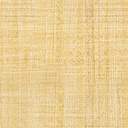 